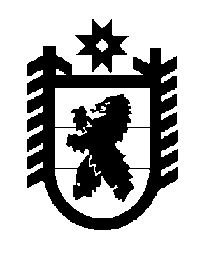 Российская Федерация Республика Карелия    ПРАВИТЕЛЬСТВО РЕСПУБЛИКИ КАРЕЛИЯРАСПОРЯЖЕНИЕ                                  от 16 сентября 2014 года № 592р-Пг. Петрозаводск Рассмотрев предложение Государственного комитета Республики Карелия по управлению государственным имуществом и организации закупок, учитывая решение Совета Кондопожского муниципального района от 19 июня 2014 года  № 4 «Об утверждении Перечня имущества, предлагаемого к передаче в муниципальную собственность Кондопожского муниципального района из государственной собственности Республики Карелия», в соответствии с Законом Республики Карелия  от 2 октября 1995 года № 78-ЗРК «О порядке передачи объектов государственной собственности Республики Карелия в муниципальную собственность» передать в муниципальную собственность Кондопожского муниципального района от Министерства образования Республики Карелия государственное имущество Республики Карелия согласно приложению к настоящему распоряжению.          ГлаваРеспублики Карелия                                                         А.П. ХудилайненПриложение к распоряжениюПравительства Республики Карелияот 16 сентября 2014 года № 592р-ППеречень государственного имущества Республики Карелия, передаваемого в муниципальную собственность Кондопожского муниципального района____________________№ п/пНаименование имуществаКоличество, экземпляровОбщая стоимость, рублей1.Т.А. Баранова. Учебник «Карельский язык» (ливвиковское наречие) для 3 класса103400,002.Т.А. Баранова. Учебник «Карельский язык» (ливвиковское наречие) для 4 класса103400,00Итого206800,00